소아응급의학 세부전문의 규정집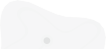 별지 제 7 호52소아응급의학 세부전문의 수련 프로그램 인증 신청서소아응급의학 세부전문의 수련 프로그램 인증 신청서소아응급의학 세부전문의 수련 프로그램 인증 신청서소아응급의학 세부전문의 수련 프로그램 인증 신청서소아응급의학 세부전문의 수련 프로그램 인증 신청서소아응급의학 세부전문의 수련 프로그램 인증 신청서일련번호병원명책임지도전문의책임지도전문의책임지도전문의책임지도전문의책임지도전문의책임지도전문의전문과목의사면허 번호세부전문의 번호성 명E-mail근무처 전화번호핸드폰번호신청 전임의신청 전임의신청 전임의신청 전임의신청 전임의신청 전임의신청전임의수명1년 과정명2년 과정명지도전문의수명본 병원은 대한소아응급의학회 소아응급의학 세부전문의 규정에 의하여 수련병원의 자격을 모두 갖추었으며 세부전문의 수련 프로그램 인증을 받고자 관계 서류를 첨부하여 신청합니다.년	월	일책임지도전문의:	(인)대한소아응급의학회 귀중본 병원은 대한소아응급의학회 소아응급의학 세부전문의 규정에 의하여 수련병원의 자격을 모두 갖추었으며 세부전문의 수련 프로그램 인증을 받고자 관계 서류를 첨부하여 신청합니다.년	월	일책임지도전문의:	(인)대한소아응급의학회 귀중본 병원은 대한소아응급의학회 소아응급의학 세부전문의 규정에 의하여 수련병원의 자격을 모두 갖추었으며 세부전문의 수련 프로그램 인증을 받고자 관계 서류를 첨부하여 신청합니다.년	월	일책임지도전문의:	(인)대한소아응급의학회 귀중본 병원은 대한소아응급의학회 소아응급의학 세부전문의 규정에 의하여 수련병원의 자격을 모두 갖추었으며 세부전문의 수련 프로그램 인증을 받고자 관계 서류를 첨부하여 신청합니다.년	월	일책임지도전문의:	(인)대한소아응급의학회 귀중본 병원은 대한소아응급의학회 소아응급의학 세부전문의 규정에 의하여 수련병원의 자격을 모두 갖추었으며 세부전문의 수련 프로그램 인증을 받고자 관계 서류를 첨부하여 신청합니다.년	월	일책임지도전문의:	(인)대한소아응급의학회 귀중본 병원은 대한소아응급의학회 소아응급의학 세부전문의 규정에 의하여 수련병원의 자격을 모두 갖추었으며 세부전문의 수련 프로그램 인증을 받고자 관계 서류를 첨부하여 신청합니다.년	월	일책임지도전문의:	(인)대한소아응급의학회 귀중구비서류참여 지도전문의 명단(별지 서식 제 6호)전임의 교육계획서(별지 서식 제 1호)소아응급실 전임의 수련일정표(자유서식)전임의 교육프로그램(자유서식)구비서류참여 지도전문의 명단(별지 서식 제 6호)전임의 교육계획서(별지 서식 제 1호)소아응급실 전임의 수련일정표(자유서식)전임의 교육프로그램(자유서식)구비서류참여 지도전문의 명단(별지 서식 제 6호)전임의 교육계획서(별지 서식 제 1호)소아응급실 전임의 수련일정표(자유서식)전임의 교육프로그램(자유서식)구비서류참여 지도전문의 명단(별지 서식 제 6호)전임의 교육계획서(별지 서식 제 1호)소아응급실 전임의 수련일정표(자유서식)전임의 교육프로그램(자유서식)구비서류참여 지도전문의 명단(별지 서식 제 6호)전임의 교육계획서(별지 서식 제 1호)소아응급실 전임의 수련일정표(자유서식)전임의 교육프로그램(자유서식)구비서류참여 지도전문의 명단(별지 서식 제 6호)전임의 교육계획서(별지 서식 제 1호)소아응급실 전임의 수련일정표(자유서식)전임의 교육프로그램(자유서식)